МЕДИЦИНСКА ШКОЛА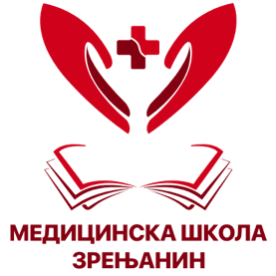 Зрењанин, Новосадска 2Ателефон/факс: 023/561-413е-mail:medicinskaskolazr@gmail.comРаспоред часова за школску 2019/2020 годинуОдељење: II5Одељенски старешина: Андријана Рацков СмиљковићНапомене:ПонедељакУторакСредаЧетвртакПетак0. 0.0. Фармацеутска технологија В I група0. Грађанско васпитање и 0. Фармакогнозија са фитотерапијом В I I група1. Фармацеутска технологија Т1. Фармацеутска технологија Т1. Фармацеутска технологија В I група1. Аналитичка хемија В I I група1. Аналитичка хемија1. Фармакогнозија са фитотерапијом В I I група2. Физичко васпитање2. Патофизиологија2. Фармацеутска технологија В I група2. Аналитичка хемија В I I група2. Аналитичка хемија2. Енглески језик3. Математика3. Патофизиологија3. Организација фармацеутске делатности3. Биологија3. Микобиологија4. Српски језик и књижевност4. Фармакогнозија са фитотерапијом Т4. Микробиологија са епидемиологијом4. Биологија4. Српски језик и књижевност5. Српски језик и књижевност5. Физичко васпитање5. Хемија5. Фармацеутска технологија В I  I група 5. Аналитичка хемија В I I I група5. Фармацеутска технологија В I I I група5. Аналитичка хемија В  I група6. Хемија6. Енглески језик6. Фармакогнозија са фитотерапијом В I група6. Фармацеутска технологија В  I I група 6. Аналитичка хемија В I I I група6. Фармацеутска технологија В I I I група6. Аналитичка хемија В  I група7. Фармакогнозија са фитотерапија Т7. Математика7. Фармакогнозија са фитотерапијом В I група7. Фармацеутска технологија В  I I група7. Фармацеутска технологија В I I I група8.8. ЧОС8.8.8.